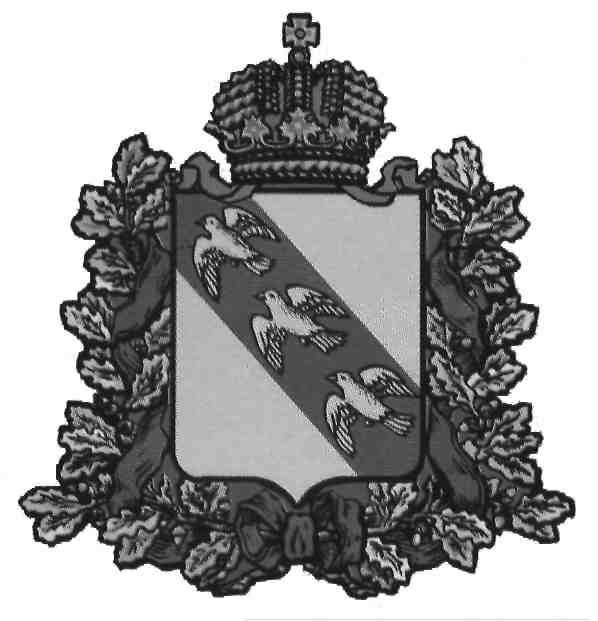 А Д М И Н И С Т Р А Ц И ЯП О С Е Л К А    К О Р Е Н Е В ОКореневского района  Курской областиП О С Т А Н О В Л Е Н И Еот 24.04.2018 г.  № 214Курская область, 307410, пос. КореневоО подготовке проекта внесения изменений в Правила землепользования и застройки муниципального образования «поселок Коренево» Кореневского района Курской областиВ целях устойчивого развития территории муниципального образования «поселок Коренево» Кореневского района Курской области, сохранения окружающей среды и объектов культурного наследия,  обеспечения прав и законных интересов физических и юридических лиц, в том числе правообладателей земельных участков и объектов капитального строительства, создания условий для привлечения инвестиций, в том числе путем предоставления возможности выбора наиболее эффективных видов разрешенного использования земельных участков и объектов капитального строительства, руководствуясь Градостроительным кодексом Российской Федерации статьями 36,38 в части приведения установленных градостроительных регламентов – минимальных и (или) максимальных размеров земельных участков в каждой территориальной зоне, Федеральным законом от 06.10.2003г. №131-ФЗ «Об общих принципах организации местного самоуправления в Российской Федерации», Федеральным законом от 23.06.2014г. №171-ФЗ «О внесении изменений в Земельный кодекс Российской Федерации и отдельные законодательные акты Российской Федерации», Уставом муниципального образования «поселок Коренево»  Кореневского района Курской области, заявления  ООО «Промпереработка» Администрация поселка Коренево ПОСТАНОВЛЯЕТ: 1.	Разработать Проект внесения изменений в Правила землепользования и застройки муниципального образования «поселок Коренево» Кореневского района  Курской области.2.	Утвердить Порядок подготовки проекта внесения изменений в Правила землепользования и застройки муниципального образования «поселок Коренево» Кореневского района Курской области (приложение № 1).3.	Утвердить Положение «О комиссии по подготовке проекта внесения изменений в Правила землепользования и застройки муниципального образования «поселок Коренево» Кореневского района Курской области (приложение № 2).4.	Утвердить состав комиссии по подготовке проекта внесения изменений в Правила землепользования и застройки муниципального образования «поселок Коренево» Кореневского района Курской области (далее - комиссия) (приложение № 3).5.	Утвердить порядок и сроки выполнения работ по подготовке проекта внесения изменений в Правила землепользования и застройки муниципального образования «поселок Коренево» Кореневского района Курской области (приложение № 4).6.	Контроль за выполнением настоящего Постановления оставляю за собой.7.	Настоящее постановление вступает в силу с момента подписания и подлежит официальному опубликованию (обнародованию) в установленном законом порядке.Глава поселка Коренево                                            А.А. Сапронов	Приложение 1к постановлению главы поселка Коренево№ 214от 24.04.2018 г.Порядок подготовки проекта внесения изменений в Правила землепользования  и застройки муниципального образования «поселок Коренево» Кореневского района Курской области1.	Общие положения1.1.	Настоящий Порядок подготовки проекта внесения изменений в Правила землепользования и застройки территории муниципального образования «поселок Коренево» Кореневского района Курской области (далее - проект) в соответствии со статьями 31,33 Градостроительного кодекса Российской Федерации.1.2.	Подготовка проекта осуществляется применительно ко всей территории поселка Коренево Кореневского района Курской области.1.3.	Подготовка проекта осуществляется с учетом положений о территориальном планировании, содержащихся в документах территориального планирования, с учетом требований технических регламентов, результатов публичных слушаний и предложений заинтересованных лиц.2.	Порядок подготовки проекта2.1.	Решение о подготовке проекта принимается главой поселка Коренево с установлением порядка и сроков проведения работ по подготовке проекта, иных положений, касающихся организации указанных работ.2.2.	Одновременно с принятием решения о подготовке проекта главой поселка Коренево утверждаются состав и порядок деятельности комиссии по подготовке проекта (далее - комиссия).2.3.	Глава поселка Коренево не позднее чем по истечении десяти дней от даты принятия решения о подготовке проекта обеспечивает обнародование сообщения о принятии такого решения в соответствии с Уставом муниципального образования «поселок Коренево» Кореневского района Курской области и размещение на официальном сайте в сети Интернет.2.4.	В пункте 2.3 настоящего раздела в сообщении о принятии решения о подготовке проекта указываются:1)	состав и порядок деятельности комиссии;2)	последовательность градостроительного зонирования поселения;3)	порядок и сроки проведения работ по подготовке проекта;4)	порядок направления в комиссию предложений заинтересованных лиц по подготовке проекта;5)	иные вопросы организации работ.2.5.	Глава поселка при получении проекта принимает решение о проведении публичных слушаний в срок, не позднее чем десять дней со дня получения такого проекта. В случае обнаружения его несоответствия требованиям технических регламентов, генеральному плану поселения, схеме территориального планирования отправляет, в комиссию на доработку.
3.	Организация публичных слушаний3.1.	Проект до его утверждения подлежит обязательному рассмотрению на публичных слушаниях.3.2.	В целях соблюдения прав человека на благоприятные условия жизнедеятельности, прав и законных интересов правообладателей земельных участков и объектов капитального строительства, публичные слушания проводятся с участием жителей поселка Коренево, правообладателей земельных участков и объектов капитального строительства, расположенных на указанной территории, лиц, законные интересы которых могут быть нарушены в связи с реализацией такого проекта.3.3.	Публичные слушания по проекту проводятся комиссией по подготовке проекта.3.4.	Продолжительность публичных слушаний по проекту составляет не менее двух и не более четырех месяцев со дня опубликования такого проекта.3.5.	После завершения публичных слушаний по проекту, комиссия составляет заключение о результатах публичных слушании и, в случае необходимости, с учетом результатов публичных слушаний обеспечивает внесение изменений в проект и представляет указанный проект главе. Обязательными приложениями к проекту являются протоколы публичных слушаний и заключение о результатах публичных слушаний.3.6.	Глава поселка, в течение десяти дней после представления ему проекта и указанных в пункте 3.5 обязательных приложений, должен принять решение о направлении указанного проекта Собранию депутатов поселка Коренево или об отклонении проекта и о направлении его на доработку с указанием даты его повторного представления.4.	Порядок направления в комиссию предложений заинтересованныхлиц по подготовке проекта4.1.	С момента опубликования постановления главы поселка Коренево о подготовке проекта в течение срока проведения работ по подготовке проекта, заинтересованные лица вправе направлять в комиссию по подготовке проекта предложения по подготовке проекта (далее - предложения).4.2.	Предложения могут быть направлены по электронной почте koradm46@mail.ru, либо по почте для передачи предложений непосредственно в комиссию по адресу: Курская область, Кореневский район, п. Коренево, ул. им. Ленина, 33 (Администрация поселка Коренево).4.3.	Предложения должны быть логично изложены в письменном виде (напечатаны либо написаны разборчивым почерком) за подписью лица, их изложившего, с указанием его полных фамилии, имени, отчества, адреса места регистрации и даты подготовки предложений. Неразборчиво написанные, неподписанные предложения, а также предложения, не имеющие отношения к подготовке проекта, комиссией не рассматриваются.4.4.	Предложения могут содержать любые материалы (как на бумажных, так и магнитных носителях). Направленные материалы возврату не подлежат.4.5.	Предложения, поступившие в комиссию после завершения работ по подготовке проекта, не рассматриваются.4.6.	Комиссия не дает ответы на поступившие предложения.4.7.	Комиссия вправе вступать в переписку с заинтересованными лицами, направившими предложения.Приложение 2к постановлению главы поселка Коренево№ 214от 24.04.2018 г.Положение о комиссии по подготовке проекта внесения изменений в Правила землепользования и застройки муниципального образования «поселок   Коренево» Кореневского района Курской области1.	Общие положения1.1.	Настоящее Положение определяет порядок деятельности комиссии по подготовке проекта внесения изменений в Правила землепользования и застройки муниципального образования «поселок Коренево» Кореневского района Курской области (далее - комиссия).1.2.	Комиссия является постоянно действующим консультативным органом при главе поселка Коренево по рассмотрению вопросов по подготовке проекта внесения изменений в Правила землепользования и застройки муниципального образования «поселок Коренево» Кореневского района Курской области (далее - проект), организации публичных слушаний, по выдаче разрешений на условно разрешенный вид использования земельного участка, разрешений на отклонение от предельных параметров разрешенного строительства, по проектам планировки и проектам межевания, документов территориального планирования поселка Коренево.1.3.	Комиссия осуществляет свою деятельность на основании настоящего Положения, в соответствии с Градостроительным кодексом Российской Федерации.2.	Компетенция комиссии2.1.	В компетенцию комиссии входят вопросы:1)	организация работ по подготовке проекта;2)	организация публичных слушаний по выдаче разрешений на условно разрешенный вид использования земельного участка, разрешений на отклонение от предельных параметров разрешенного строительства, по проектам планировки и проектам межевания, документов территориального планирования  поселения;3)	координация деятельности Администрации поселка Коренево по вопросам землепользования и застройки;4)	рассмотрение предложений граждан и юридических лиц в связи с разработкой проекта, поступивших во время публичных слушаний.2.2.	Подготовка заключений и рекомендаций Главе поселка Коренево по результатам публичных слушаний.3.	Основные функции Комиссии3.1.	Обеспечивает сбор, обобщение предложений по разработке правил, полученных от заинтересованных лиц, для последующего направления разработчику проекта с целью учета общественного мнения и интересов населения.3.2.	Вносит предложения по территориальному зонированиюи требуемым к разработке градостроительным регламентам для данных зон, набору электронных	слоев,	их	семантической	составляющейи информативной наполненности.3.3.	Рассматривает подготовленные разработчиком варианты Правил, участвует в организации мероприятий по их общественному обсуждению, осуществляет контроль учета мнения населения в составе проекта правил.3.4.	В пределах своих полномочий комиссия готовит задание на разработку проекта для утверждения его главой поселка, принимает и рассматривает предложения от субъектов градостроительных отношений по разработке проекта, предложения и замечания после проведения публичных слушаний, обеспечивает внесение изменений в проект по результатам публичных слушаний и представляет указанный проект главе поселка.3.5.	Комиссия проводит публичные слушания в случаях и порядке, определенных Правилами землепользования и застройки.3.5.1.	Публичные слушания проводятся с целью:-	предотвращения ущерба, который может быть нанесен жильцам домов,правообладателям	объектов	недвижимости,	оказавшимсяв непосредственной близости к земельным участкам, на которых планируется осуществить строительство, реконструкцию, а также владельцам объектов недвижимости тем видом деятельности, по поводу которого испрашивается специальное согласование;-	информирования общественности и обеспечения права участия граждан в принятии решений, а также их права контролировать принятие Главой поселка Коренево решений по землепользованию и застройке.3.6.2.	Публичные слушания проводятся комиссией.3.6.3.	Материалы для проведения публичных слушаний (заключения, иные необходимые материалы) готовятся комиссией.3.6.4.	По результатам публичных слушаний комиссия готовит заключение и направляет его главе. Любое заинтересованное лицо вправе обратиться в комиссию и получить копию протокола публичных слушаний.3.7.	В состав комиссии по подготовке проекта могут входить представители: Администрации поселка Коренево;Собрания депутатов поселка Коренево;уполномоченных органов муниципального района, в сфере архитектуры и градостроительства, землеустройства, имущественных отношений;уполномоченного органа местного самоуправления по охране объектов культурного наследия (при наличии на территории соответствующих объектов культурного наследия);представительных и исполнительных органов государственной власти, государственных органов санитарного надзора, органов пожарного надзора и иных заинтересованных надзорных и контролирующих органов, общественных объединений граждан, а также объединений и ассоциаций предпринимателей и коммерческих структур.Состав комиссии определяется постановлением главы поселка.Решения комиссии принимаются простым большинством голосов, при наличии кворума не менее двух третей от общего числа членов комиссии. При равенстве голосов голос председателя комиссии является решающим.3.8.	Заседания комиссии ведет ее председатель или заместитель председателя. При отсутствии обоих заседание ведет член комиссии, уполномоченный председателем комиссии.Итоги каждого заседания комиссии оформляются подписанным председателем и секретарем комиссии протоколом, к которому могут прилагаться копии материалов, связанных с темой заседания. Комиссия имеет свой архив, в котором содержатся протоколы всех ее заседаний, другие материалы, связанные с деятельностью комиссии.4.	Права и обязанности комиссииКомиссия вправе:-	запрашивать от структурных подразделений Администрации поселка Коренево предоставление официальных заключений, иных материалов, относящихся к рассматриваемым комиссией вопросам;-	привлекать в необходимых случаях независимых экспертов и специалистов для анализа материалов и выработки рекомендаций и решений по рассматриваемым комиссией вопросам;-	вносить предложения по изменению персонального состава комиссии;-	вносить предложения о внесении	изменений	и дополненийв Правила землепользования и застройки (далее - Правила);-	решать вопросы о соответствии тех или иных видов существующего или планируемого использования объектов недвижимости видам использования, определенным Правилами в качестве разрешенных для различных территориальных зон.Комиссия обязана:-	определять перечень конкретных вопросов, выносимых на обсуждение по теме публичных слушаний;-	определять перечень должностных лиц, специалистов, организаций и других представителей общественности, приглашаемых к участию в публичных слушаниях в качестве экспертов и направляет им официальные обращения с просьбой дать свои рекомендации и предложения по вопросам, выносимым на обсуждение;-	оказывать содействие участникам публичных слушаний в получении информации, необходимой им для подготовки рекомендаций по вопросам публичных слушаний и в представлении информации на публичные слушания;-	организовать подготовку проекта заключения публичных слушаний, состоящего из рекомендаций и предложений по каждому из вопросов, выносимых на публичные слушания;-	составить список экспертов публичных слушаний и направить им приглашения;-	назначить секретаря публичных слушаний для составления протокола публичных слушаний;-	оповещать население поселения и средства массовой информации об инициаторах, дате, месте проведения, теме и вопросах, выносимых на слушания, не позднее 7 дней до даты проведения, обеспечить гражданам возможность предварительного ознакомления с материалами;-	определить место и время проведения публичных слушаний с учетом количества экспертов и возможности свободного доступа для жителей поселения, представителей органов местного самоуправления поселения и других заинтересованных лиц;-	регистрировать участников публичных слушаний и обеспечить их проектом заключения публичных слушаний.5.	Порядок деятельности комиссии5.1.	Комиссия собирается по мере необходимости.5.2.	Техническое	обеспечение	деятельности	возлагается на администрацию поселка.5.3.	Предложения граждан и юридических лиц направляются в комиссию через секретаря комиссии.5.4.	Председатель комиссии обеспечивает рассмотрение предложений граждан или юридических лиц на заседание комиссии в течение двух недель.5.5.	По результатам рассмотрения предложений граждан или юридических лиц принимается решение большинством голосов, которое оформляется протоколом.6.	Финансовое и материально-техническое обеспечение деятельности комиссии6.1.	Члены комиссии осуществляют свою деятельность на безвозмездной основе.6.2.	Администрация поселка Коренево предоставляет комиссии необходимые помещения для проведения заседаний, публичных слушании, хранения документов.Приложение 3к постановлению главы поселка Коренево№ 214от 24.04.2018 г.Состав комиссии по подготовке проектавнесения изменений в Правила землепользования и застройки муниципального образования «поселок Коренево» Кореневского района  Курской областиПриложение 4к постановлению главы поселка Коренево№ 214от 24.04.2018 г.ПОРЯДОК И СРОКИПРОВЕДЕНИЯ РАБОТ ПО ПОДГОТОВКЕ ПРОЕКТА ВНЕСЕНИЯ ИЗМЕНЕНИЙ В ПРАВИЛА ЗЕМЛЕПОЛЬЗОВАНИЯ И ЗАСТРОЙКИ ТЕРРИТОРИИ МУНИЦИПАЛЬНОГО ОБРАЗОВАНИЯ «ПОСЕЛОК КОРЕНЕВО» КОРЕНЕВСКОГО РАЙОНА КУРСКОЙ ОБЛАСТИПредседатель комиссии:Председатель комиссии:Осокина Татьяна Николаевна Заместитель Главы поселка Коренево Кореневского района Курской областиЗаместитель председателя комиссии:Заместитель председателя комиссии:Акимова Наталья АлександровнаНачальник отдела строительства и ЖКХ Администрации поселка КореневоСекретарь комиссии:Секретарь комиссии:Евтухов Сергей АлександровичВедущий специалист-эксперт по закупкам и кадрам отдела по организационной работе администрации поселка КореневоЧлены комиссии:Члены комиссии:Клименко Наталия ПавловнаГлавный  специалист-эксперт отдела строительства и ЖКХ Администрации  поселка КореневоБыстрикова Ирина ВикторовнаГлавный  специалист-эксперт отдела строительства и ЖКХ Администрации  поселка КореневоДмитров Алексей ВладимировичДепутат Собрания депутатов поселка Коренево Кореневского района Курской областиNВиды работСрокиИсполнительп/ппроведения работ12341.Подготовка задания на разработкупроекта правил землепользования изастройкиАдминистрация поселка Коренево2.Разработка проекта правилземлепользования и застройкиВ течении 4-хмесяцев с моментаподготовки заданияна разработкуАдминистрация поселка Коренево3.Проверка проекта правилземлепользования и застройкии направление его Главепоселка Коренево дляпринятия решения о проведениипубличных слушаний по проекту илинаправлении в комиссию надоработкув течение 20 днейпослепредставленияпроекта правилземлепользования изастройкиАдминистрацияпоселка Коренево4.Доработка проекта правилземлепользования и застройкисроки определяютсядополнительно взависимости отобъемакорректированияпроекта ПравилАдминистрацияпоселка Коренево5.Направление проекта правилземлепользования и застройкиГлаве поселка Кореневопосле доработкипроекта ПравилАдминистрацияпоселка Коренево6.Принятие Главой поселка Кореневорешения о проведениипубличных слушаний по проектуправил землепользования изастройкив течение 10 днейсо дня полученияпроекта ПравилГлава  поселка Коренево7.Опубликование (обнародование) проекта правил землепользования и застройки, размещение на официальном сайтев течение 10 днейсо дня полученияпроекта ПравилАдминистрацияпоселка Коренево8.Проведение публичных слушанийпо проекту правилземлепользования и застройкиМинимум 2 месяцамаксимум 4 месяцасо дняопубликования(обнародования)проекта правилКомиссия поподготовкепроекта правилземлепользования изастройки9.Внесение изменений в проектправил землепользования изастройки с учетом результатовпубличных слушанийсрок определяетсядополнительно взависимости отобъемакорректированияпроекта ПравилКомиссия поподготовкепроекта правилземлепользования изастройки, проектнаяорганизация10.Представление проекта правилземлепользования и застройкиГлаве поселка КореневоПо результатампубличныхслушаний, в случаекорректировкипроекта Правил срокустанавливаетсядополнительно.Комиссия поподготовкепроекта правилземлепользования изастройки11.Принятие Главой поселка Коренево решения о направлениипроекта правил землепользования изастройки Собранию депутатовпоселка Коренево или оботклонении указанного проектаПравил и направлении его надоработку с указанием даты егоповторного рассмотренияв течение 10 днейпослепредставленияпроекта ПравилГлава  поселка Коренево